ФОРМА РЕГИСТРАЦИИ ГРУППЫ НАР-АНОНА – ВСЕРОССИЙСКИЙ КОМИТЕТ ОБСЛУЖИВАНИЯ (ВРКО) ПО РАЗВИТИЮ СОДРУЖЕСТВАГруппы регистрируются во ВРКО по развитию содружества с пониманием, что они будут соблюдать все Традиции Нар-Анона и не будут аффилироваться ни с какими другими организациями.Следующая информация будет внесена при обновлении наших файлов. Обращаем внимание что личная информация (фамилии, личные телефоны, личные электронные адреса) не может быть размещена в средствах массовой информации так, как это нарушает Традиции Нар-Анона об анонимности . Если ваша группа хочет указать номер телефона и электронный адрес в средствах массовой информации (на сайте Нар-Анона, в Интернете, на радио, телевидении), указывайте контактные данные группы, которые будут передаваться в процессе смены членов, несущих служение.КОД ГРУППЫ _____________________ ДАТА ОТКРЫТИЯ ГРУППЫ___________________________НАЗВАНИЕ ГРУППЫ _____________________________ ДЕНЬ _________ ВРЕМЯ_______________ АДРЕС ПРОВЕДЕНИЯ ГРУППЫ_________________________________________________________область, город, улица, номер домаТЕЛЕФОН ГРУППЫ ___________________________________________________________________АДРЕС ЭЛЕКТРОННОЙ ПОЧТЫ ГРУППЫ_________________________________________________Председатель________________________________________________________________________ имя и первая буква фамилии, телефон, эл.почта Секретарь____________________________________________________________________________ имя и первая буква фамилии, телефон, эл.почта Казначей ____________________________________________________________________________ имя и первая буква фамилии, телефон, эл.почта Представитель группы по обслуживанию(ПГО)_____________________________________________ имя и первая буква фамилии, телефон, эл.почта Заместитель ПГО_____________________________________________________________________ имя и первая буква фамилии, телефон, эл.почтаНам нужно несколько человек из каждой группы, готовых указать свои имена и телефоны. Новичкам часто нужны сведения о собраниях в вашем районе. Спасибо за вашу помощь.Контакт по Двенадцатому Шагу ________________________________________________________ имя и первая буква фамилии, телефон Контакт по Двенадцатому Шагу ________________________________________________________ имя и первая буква фамилии, телефон Контакт по Двенадцатому Шагу ________________________________________________________ имя и первая буква фамилии, телефон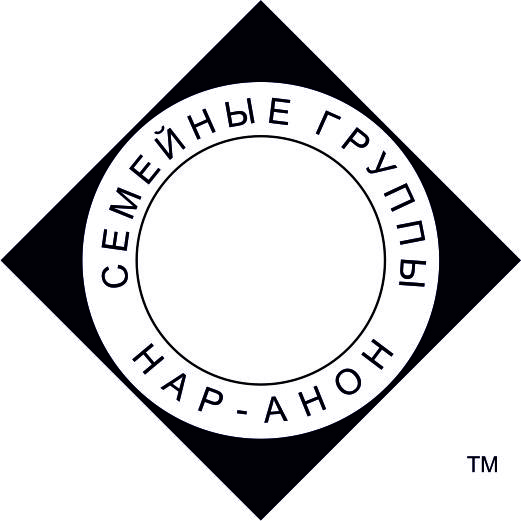 Форму регистрации с предоставленными вами данными направляйте на адрес электронной почты: help.group@naranon.ruПожалуйста, оперативно сообщайте обо всех происходящих в группе изменениях для поддержания актуальной базы данных единого реестра семейных групп Нар-Анона России.Спасибо.